Anexo III a Convocatoria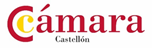 Modelo de Declaración responsable del comercio solicitante en el Programa de Apoyo al Comercio Minorista Programa de Apoyo al Comercio MinoristaPeriodo 2021-2027CONVOCATORIA 2024DECLARACIÓN RESPONSABLE DEL CUMPLIMIENTO DE LAS CONDICIONES DE PARTICIPACIÓN EN LA ACTUACIÓN DE DIAGNÓSTICOS DE INNOVACIÓN COMERCIAL DEL PROGRAMA DE COMERCIO MINORISTADATOS DE LA PERSONA QUE DECLARA y CERTIFICA:Nombre y apellidos:    DNI:Entidad de la que es representante legal:NIF de la entidad:DECLARACIONES RESPONSABLESDeclaro que soy conocedor/a de las bases reguladoras de la convocatoria, que cumple con los requerimientos en las mismas señalados y acepto íntegramente su contenido.Declaro que no se encuentra incursa en ninguna de las prohibiciones a que hace referencia el artículo 13 de la Ley 38/2003, de 17 de noviembre, General de Subvenciones, o normativa aplicable en la materia propia de la Comunidad Autónoma correspondiente.Declaro que la empresa a la que represento no tiene la consideración de empresa en crisis conforme a lo dispuestos en el artículo 2, apartado 18, del Reglamento (UE) n.º 651/2014, de 17 de junio de 2014, por el que se declaran determinadas categorías de ayudas compatibles con el mercado interior en aplicación de los artículos 107 y 108 del Tratado, y conforme a la definición establecida en las Directrices Comunitarias sobre Ayudas Estatales de Salvamento y de Restructuración de Empresas no financieras en Crisis (2014/C 149/01).Declaro estar al corriente de las obligaciones tributarias y de la Seguridad Social.Declaro que la empresa está dada de alta en el Censo del IAE, epígrafe nº ……………….Declaro que la empresa a la que represento es una PYME según la definición recogida según la definición recogida en el anexo 1 del Reglamento (UE) nº 651/2014 de la Comisión, de 17 de junio de 2014, por el que declaran determinadas categorías de ayudas compatibles con el mercado interior en aplicación de los artículos 107 y 108 del Tratado de Funcionamiento de la Unión Europea (http://www.boe.es/doue/2014/187/L00001-00078.pdf) Declaro que los datos indicados en el formulario de identificación de empresa son veraces y responden a la realidad de la empresa.En                        , a        de             de              Nombre:Firma ELECTRÓNICA 